MP Vikramjit Singh Sahney demands declassification of Operation Bluestar Documents4th June’23New Delhi MP- Vikramjit Singh Sahney has demanded that all government documents pertaining to Operation Bluestar action be de-classified. In a message to PMO and Union Ministry of Home AffairsMr. Sahney has urged that files should be made accessible, and reality of the massacre caused by operation Bluestar be unraveled.He said that ‘Operation Bluestar was the utmost Human Riots violation, with brutal killings of thousands of pilgrims and rampage of holy sanctum at Harmandir Sahib and highest seat of Sikhism Sr Akal Takhat Sahib. Also the destruction of Museum and Toshkhana which caused loss of precious scriptures and records relevant to our lineage and history.Mr. Sahney, while condemning the Operation Bluestar, said that the only justice for this heinous crime would be to know the truth, for which it is imperative that all pertaining documents be declassified.He further said, ‘ 39 years is a long time to avert the truth’s behind this operation Blue Star. He said that it is only the way to unlock and bring to task the culprits responsible. Describing Operation Bluestar as one of the most momentous of Sikh as well as global history, Mr Sahney urged that everyone from the victims, to masses, historians, scholars and political leaders deserve a better insight which only declassification of these documents can bring about.Mr. Sahney while stressing on the sensitivity of the impacts of release of details about Operation Bluestar details said, that we cannot forget that 39 years have passed and though it is impossible to forget what had occurred, however the truths with the unveiling of documents will shed a better understanding of what conspired to lead to this unfortunate extraordinary military operation at holy Sri Harmandir Sahib.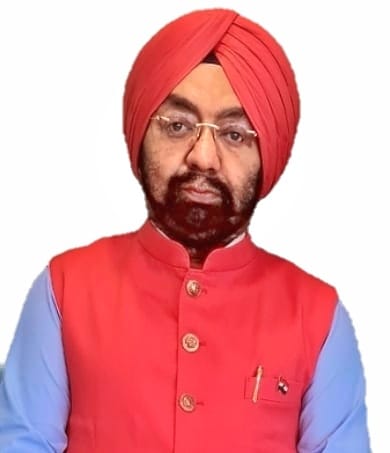 